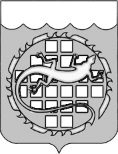 АДМИНИСТРАЦИЯ  ОЗЕРСКОГО ГОРОДСКОГО ОКРУГАЧЕЛЯБИНСКОЙ ОБЛАСТИОбобщение информации по результатам проведенного мониторинга муниципальных нормативных правовых актов за 2021 годПравовым управлением администрации Озерского городского округа в соответствии с распоряжением администрации от 16.07.2019 № 125-р «О порядке реализации решения Собрания депутатов Озерского городского округа от 30.05.2019 № 75 «О мониторинге муниципальных правовых актов Озерского городского округа» обеспечивается проведение мониторинга изменений в федеральное и региональное законодательство, влекущих изменения муниципальных нормативных актов путем доведения их до сведения структурных подразделений администрации Озерского городского округа. Указанная деятельность осуществляется в целях совершенствования муниципальных нормативных правовых актов и обеспечения законности в правотворческой деятельности органов местного самоуправления. Так, администрацией Озерского городского округа в адрес структурных подразделений в 2021 году было направлено 247 сообщений о необходимости обеспечения своевременного приведения в соответствие с действующим законодательством муниципальных нормативных правовых актов, правоприменение которых непосредственно относится к их функциям и задачам, а также регулированию их деятельности. В свою очередь, структурными подразделениями администрации в случае внесения изменений в федеральное законодательство и законодательство Челябинской области, влекущих изменения муниципальных нормативных правовых актов Озерского городского округа, согласно абз. 3 пункта 3 «Положения о мониторинге муниципальных нормативных правовых актов Озерского городского округа», утвержденного решением Собрания депутатов Озерского городского округа от 30.05.2019 № 75, проводится внеплановый мониторинг в течение тридцати дней со дня официального опубликования федерального закона или закона Челябинской области.В целях устранения коллизий муниципального правового регулирования путем приведения муниципальных нормативных актов в соответствие с федеральным и региональным законодательством, правилами юридической техники в 2021 году в порядке мониторинга изменений законодательства администрацией Озерского городского округа и структурными подразделениями было проанализировано 142 постановления администрации Озерского городского округа и 70 решений Собрания депутатов Озерского городского округа, в результате чего внесены изменения в 131 постановление администрации Озерского городского округа и в 65 решений Собрания депутатов Озерского городского округа, отменено 5 постановлений и 1 решение, признаны утратившими силу 6 постановлений и 4 решения. В целях отражения изменений и нововведений действующего законодательства и определения порядка исполнения соответствующих полномочий издано 26 нормативных правовых актов администрации Озерского городского округа и 16 решений Собрания депутатов Озерского городского округа.Заместитель главы Озерского                                                              А.А. Бахметьевгородского округа 		         	                   исп. Полисадина Милана Сергеевна,тел. 2-50-82Ленина пр., 30а, г. Озерск Челябинской области, 456784 Тел.  2-69-76, факс (351-30) 7-89-59, 7-62-20 e-mail: all@ozerskadm.ru 